РЕШЕНИЕО принятии решения о внесении изменения в Решение Городской Думы Петропавловск-Камчатского городского округа от 05.07.2016 № 453-нд «О порядке управления и распоряжения имуществом, находящимся в собственности Петропавловск-Камчатского городского округа»Рассмотрев проект решения о внесении изменения в Решение Городской Думы Петропавловск-Камчатского городского округа от 05.07.2016 № 453-нд 
«О порядке управления и распоряжения имуществом, находящимся в собственности Петропавловск-Камчатского городского округа», внесенный Главой Петропавловск-Камчатского городского округа Брызгиным К.В., в соответствии со статьей 28 Устава Петропавловск-Камчатского городского округа Городская Дума Петропавловск-Камчатского городского округаРЕШИЛА:1. Принять Решение о внесении изменения в Решение Городской Думы Петропавловск-Камчатского городского округа от 05.07.2016 № 453-нд 
«О порядке управления и распоряжения имуществом, находящимся в собственности Петропавловск-Камчатского городского округа».2. Направить принятое Решение Главе Петропавловск-Камчатского городского округа для подписания и обнародования.Председатель Городской ДумыПетропавловск-Камчатскогогородского округа                                                                                 Г.В. МонаховаРЕШЕНИЕот 24.12.2021 № 441-ндО внесении изменения в Решение Городской ДумыПетропавловск-Камчатского городского округа от 05.07.2016 № 453-нд«О порядке управления и распоряжения имуществом, находящимся в собственности Петропавловск-Камчатского городского округа»Принято Городской Думой Петропавловск-Камчатского городского округа(решение от 22.12.2021 № 1106-р)1. Часть 13.3 статьи 13 изложить в следующей редакции:«13.3. Порядок предоставления физическим лицам жилых помещений муниципального жилищного фонда коммерческого использования и порядок предоставления государственным органам, юридическим лицам и индивидуальным предпринимателям жилых помещений муниципального жилищного фонда коммерческого использования утверждаются постановлениями администрации городского округа.Помещения муниципального жилищного фонда коммерческого использования предоставляются физическим лицам в порядке очередности.Вне очереди жилые помещения муниципального жилищного фонда коммерческого использования предоставляются:1) гражданам, занимающим жилые помещения по договорам найма жилых помещений коммерческого использования, которые признаны непригодными для проживания по основаниям, предусмотренным Положением о признании помещения жилым помещением, жилого помещения непригодным для проживания, многоквартирного дома аварийным и подлежащим сносу или реконструкции, садового дома жилым домом и жилого дома садовым домом, утвержденным постановлением Правительства Российской Федерации от 28.01.2006 № 47, и являются для указанных граждан единственным жилым помещением;2) гражданам, занимающим жилые помещения по договорам найма жилых помещений коммерческого использования, являющиеся для указанных граждан единственным жилым помещением, находящиеся в многоквартирном доме, который признан аварийным и подлежащим сносу по основаниям, предусмотренным Положением о признании помещения жилым помещением, жилого помещения непригодным для проживания, многоквартирного дома аварийным и подлежащим сносу или реконструкции, садового дома жилым домом и жилого дома садовым домом, утвержденным постановлением Правительства Российской Федерации от 28.01.2006 № 47;3) гражданам, являющимся инвалидами, не имеющими жилых помещений, занимаемых по договору социального найма, договору найма жилого помещения жилищного фонда социального использования, договору найма жилого помещения жилищного фонда коммерческого использования и (или) принадлежащих им на праве собственности;4) многодетным семьям, находящимся в трудной жизненной ситуации.Для целей настоящего Решения под трудной жизненной ситуацией понимается обстоятельство или обстоятельства, которые ухудшают условия жизнедеятельности семьи и последствия которых семья не может преодолеть самостоятельно: инвалидность, неспособность к самообслуживанию одного или нескольких членов семьи в связи с преклонным возрастом, болезнью, малообеспеченность, безработица, отсутствие определенного места жительства.Решение о предоставлении жилого помещения муниципального жилищного фонда коммерческого использования принимается в форме постановления администрации городского округа.Договор найма (аренды) жилого помещения коммерческого использования заключается на срок, указанный в заявлении о заключении такого договора, но не более 5 лет.По окончании срока договора найма жилого помещения коммерческого использования наниматели имеют преимущественное право на заключение договора найма жилого помещения на новый срок в соответствии со статьей 684 Гражданского кодекса Российской Федерации.».2. Настоящее Решение вступает в силу после дня его официального опубликования.Глава Петропавловск-Камчатскогогородского округа                                                                                    К.В. Брызгин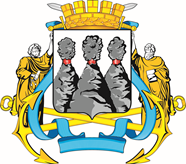 ГОРОДСКАЯ ДУМАПЕТРОПАВЛОВСК-КАМЧАТСКОГО ГОРОДСКОГО ОКРУГАот 22.12.2021 № 1106-р44-я сессияг.Петропавловск-КамчатскийГОРОДСКАЯ ДУМАПЕТРОПАВЛОВСК-КАМЧАТСКОГО ГОРОДСКОГО ОКРУГА